Tell us About Your Birthing Experience!The purpose of this PREM survey is to give you an opportunity to share feedback on your labor and delivery and postpartum care.Our goal is to provide respectful care for all patients and we need your feedback to make sure we are providing the care you need.Your survey responses will be anonymous (your name is not linked to your answers) and the survey should only take you a few minutes to complete.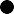 Choose your preferred language and scan the QR Code below to complete the PREM Survey.Please complete the survey before discharge. Let your nurse know when it is completed or if you have any issues. If you do not have a phone or other device available to take the survey, let your nurse know.We are committed to providing you safe and respectful care.Respectful care ensures that patients receive patient-centered care, feel respected and listened to, and the individual needs and preferences of all birthing people are valued and met.English	EspañolItaliano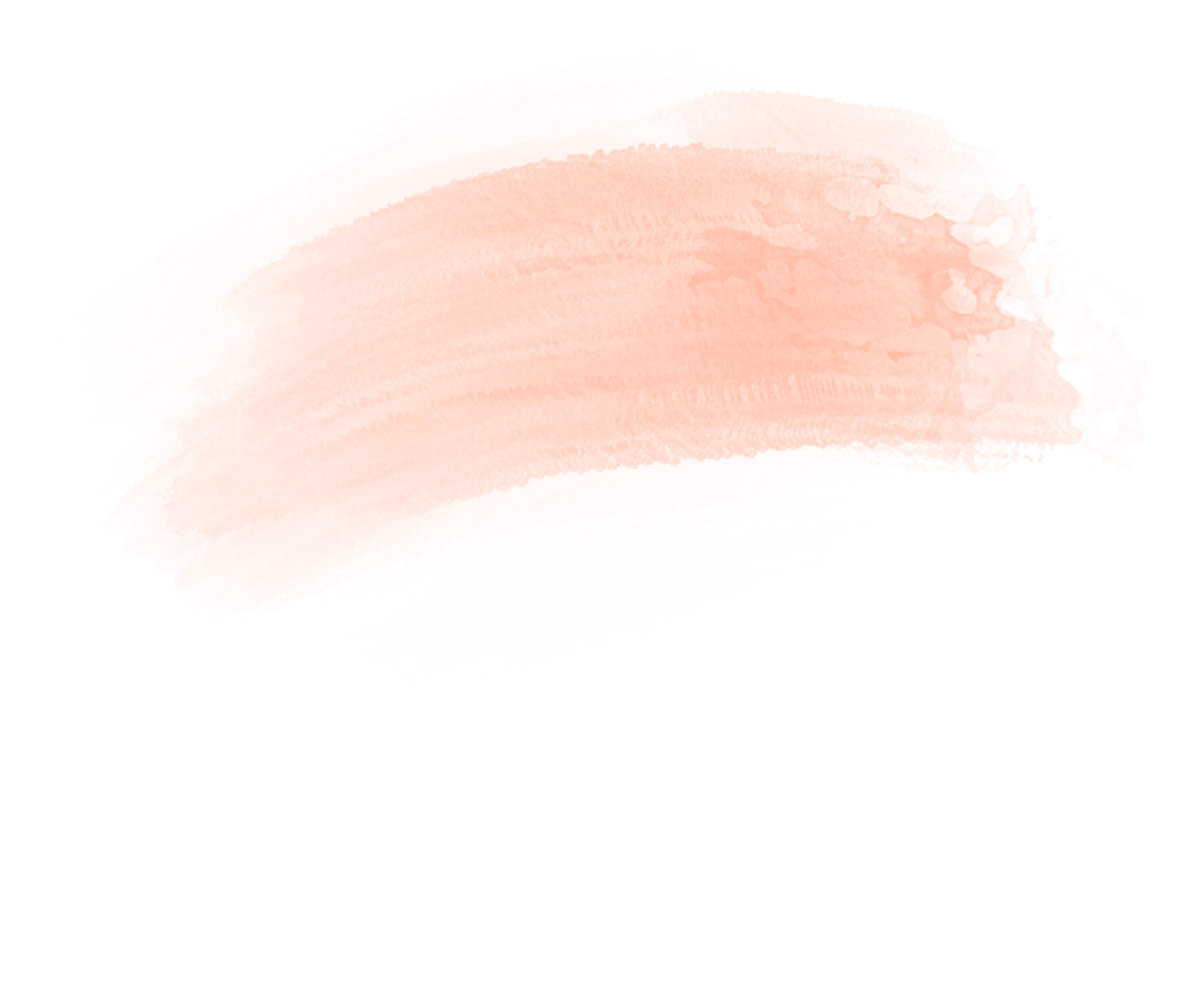 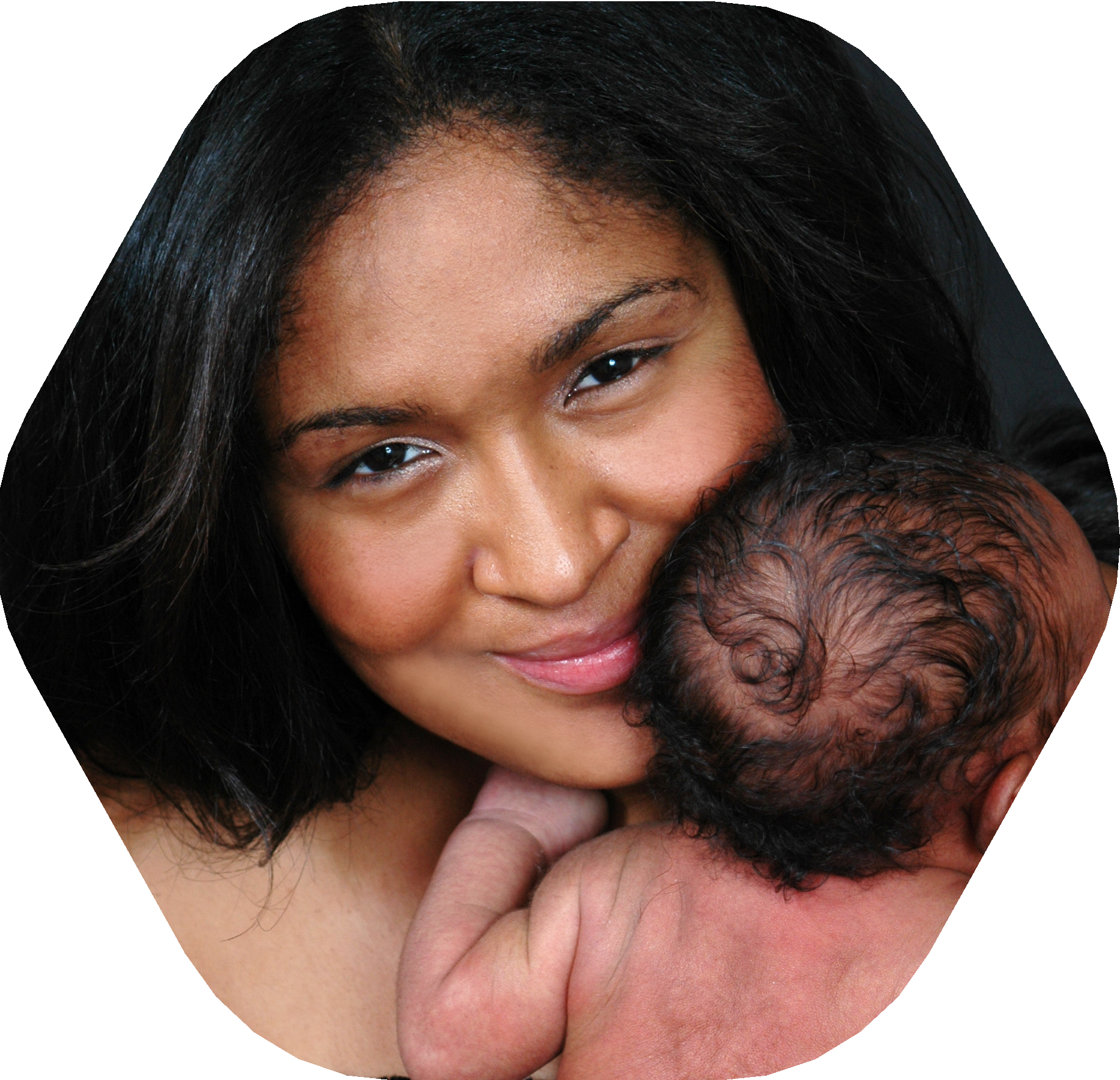 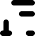 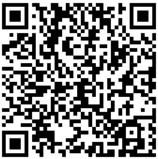 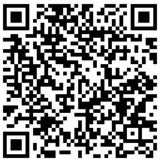 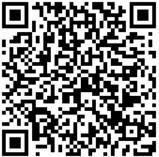 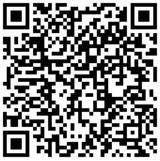 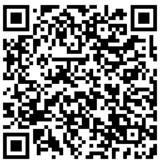 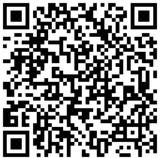 Pусский	Polski	FrançaisSupporting respectful care for all patients: The Illinois Perinatal Quality Collaborative (ILPQC) works with patients, physicians, midwives, nurses, hospitals, and community groups across Illinois to reduce maternal disparities and promote birth equity by ensuring all patients receive safe, high-quality compassionate, and respectful care.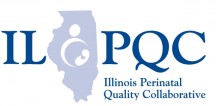 